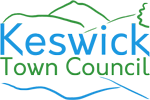 KESWICK BUSKER & STREET PERFORMER BADGE APPLICATION FORMISSUED BY KESWICK TOWN COUNCILIf your performance is a circle act then proof of your £2m Public Liability insurance will be required (a copy must be provided).I have read and accepted the ‘Guide for Street Performers’ and ‘Do’s and Don’ts’ and agree to abide by its contents:Applicants under the age of 16 years old must be accompanied by a parent at all timesIf you are unable to collect your ‘badge’ from the office during opening hours please supply us with a stamped addressed envelope so the ‘badge’ can be posted to youDate of ApplicationFull Name of ApplicantFull Name of Parent (if applicant is under the age of 16)Full Address of ApplicantPost CodeTelephone NumberContact Telephone Number (when on site)Email AddressNature of PerformanceSignature of Applicant/Parent (if applicant is under the age of 16) ……………………………………………..